American Latvian Association (ALA) West Coast Latvian Education Center Summer High School KURSA 
2017 Scholarship Application Form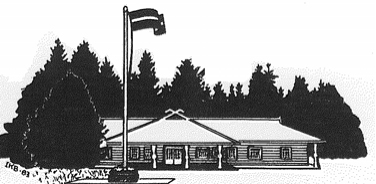 General rules The scholarship application deadline is July 1, 2017. ALA scholarship is intended for families with circumstances that make Kursa tuition difficult to pay.The award amount is dependent on the number of applicants, the level of need, and the level of support from other organizations. If a student is awarded a scholarship, the amount will be deducted from the family’s tuition bill. If the tuition costs are already paid, the award amount will be sent via check. If a scholarship recipient is expelled from Kursa during the program, the scholarship will not be awarded. Please send the completed application to:WCLEC Summer High School Kursa			OR 		Electronically to: kursa@kursa.org
c/o Valdis Atvars, Treasurer
9032 -170th Ave NE 
Redmond, WA 98052If there are questions, please write to kasieris@kursa.orgInformation included in the scholarship application will only be used during the application process and will only be seen by Kursa administration and ALA Education Office representative. After the scholarships are awarded, the application pages will be destroyed. Parent information (If the child is living with a guardian, please list the guardian’s information).Mother’s name:  					  Father’s name:  						Address:  												Telephone number & email address:  										From what other organizations are you requesting a scholarship this year?						If your child attended Kursa in previous years, what organizations awarded scholarships?  																																			Student information1. Name:  					2. Name:  					3. Name:  					4. Name:  					Special circumstancesWhat are the special situations or circumstances that would make it difficult for your family to pay Kursa tuition? Please explain as fully as possible. If there are any circumstances that complicate your family’s financial situation, please clarify them. With our signature, we agree that the given information is true and that we have read and agree to the rules of the scholarship. 											
		Parent/Guardian signature					Date